Русский язык.Краткосрочный план урока № 45.Предмет: Русский языкУрок: 45Предмет: Русский языкУрок: 45КГУ «Гимназия №132КГУ «Гимназия №132КГУ «Гимназия №132Дата: 25,11,2020Дата: 25,11,2020ФИО учителя:   Кандыбина Виктория АнатольевнаФИО учителя:   Кандыбина Виктория АнатольевнаФИО учителя:   Кандыбина Виктория АнатольевнаКласс: 3 «А»Класс: 3 «А»Количество присутствующих: 40 Количество    отсутствующих:            Количество    отсутствующих:           Раздел (сквозная тема):Раздел (сквозная тема):В контексте сквозной темы «Время».В контексте сквозной темы «Время».В контексте сквозной темы «Время».Тема урока:Тема урока:Повторение по разделу.Умная страничка. Время.Повторение по разделу.Умная страничка. Время.Повторение по разделу.Умная страничка. Время.Цели обучения, которым посвящен урок:Цели обучения, которым посвящен урок:3.1.2.1 - определять тему, основную мысль высказывания, опираясь на ключевые моменты 3.2.2.1 - различать синонимы, антонимы, омонимы, однозначные и многозначные слова и использовать их в речи; понимать прямое и переносное значение слов из контекста, устойчивые сочетания слов3.2.4.2 - определять художественный, публицистический и деловой стиль по их особенностям (рассказ, статья, объявление, реклама, биография)3.1.2.1 - определять тему, основную мысль высказывания, опираясь на ключевые моменты 3.2.2.1 - различать синонимы, антонимы, омонимы, однозначные и многозначные слова и использовать их в речи; понимать прямое и переносное значение слов из контекста, устойчивые сочетания слов3.2.4.2 - определять художественный, публицистический и деловой стиль по их особенностям (рассказ, статья, объявление, реклама, биография)3.1.2.1 - определять тему, основную мысль высказывания, опираясь на ключевые моменты 3.2.2.1 - различать синонимы, антонимы, омонимы, однозначные и многозначные слова и использовать их в речи; понимать прямое и переносное значение слов из контекста, устойчивые сочетания слов3.2.4.2 - определять художественный, публицистический и деловой стиль по их особенностям (рассказ, статья, объявление, реклама, биография)Развитие навыков:Развитие навыков:1.2 Определение темы и основной мысли информации/сообщения2.2 Понимание роли лексических и синтаксических единиц в тексте2.4 Определение типов и стилей текстов1.2 Определение темы и основной мысли информации/сообщения2.2 Понимание роли лексических и синтаксических единиц в тексте2.4 Определение типов и стилей текстов1.2 Определение темы и основной мысли информации/сообщения2.2 Понимание роли лексических и синтаксических единиц в тексте2.4 Определение типов и стилей текстовПредполагаемый результат:Предполагаемый результат:Все учащиеся смогут:Проверить себя и оценить уровень своих достиженийБольшинство учащихся смогут:Находить однозначные и многозначные слова.Объяснять значение фразеологизмов.Вставлять пропущенные буквы в словарных словах.Определять тематическую группу слов.Подбирать синонимы ,омонимы и антонимы. Высказать свое мнение по теме раздела.Некоторые учащиеся смогут:Рассказать о наиболее запомнившихся темах раздела.Все учащиеся смогут:Проверить себя и оценить уровень своих достиженийБольшинство учащихся смогут:Находить однозначные и многозначные слова.Объяснять значение фразеологизмов.Вставлять пропущенные буквы в словарных словах.Определять тематическую группу слов.Подбирать синонимы ,омонимы и антонимы. Высказать свое мнение по теме раздела.Некоторые учащиеся смогут:Рассказать о наиболее запомнившихся темах раздела.Все учащиеся смогут:Проверить себя и оценить уровень своих достиженийБольшинство учащихся смогут:Находить однозначные и многозначные слова.Объяснять значение фразеологизмов.Вставлять пропущенные буквы в словарных словах.Определять тематическую группу слов.Подбирать синонимы ,омонимы и антонимы. Высказать свое мнение по теме раздела.Некоторые учащиеся смогут:Рассказать о наиболее запомнившихся темах раздела.Языковая цельЯзыковая цельОсновные термины и словосочетания:Оценка знаний, критерии оцениванияИспользуемый язык для диалога/письма на уроке:Вопросы для обсуждения:Что узнали нового по разделу «Время»?Какие темы оказались наиболее интересными?Где вы можете применить эти знания?Какие значения имеют слова?Какие слова можно отнести к тематической группе?Что ты знаешь об однозначных и многозначных словах? Для чего используют  слова с переносным значением?В каких формах может быть высказывание?Какое значение имеют слова антонимы?Для чего нужны синонимы в речи?Какие крылатые выражения ты знаешь?Основные термины и словосочетания:Оценка знаний, критерии оцениванияИспользуемый язык для диалога/письма на уроке:Вопросы для обсуждения:Что узнали нового по разделу «Время»?Какие темы оказались наиболее интересными?Где вы можете применить эти знания?Какие значения имеют слова?Какие слова можно отнести к тематической группе?Что ты знаешь об однозначных и многозначных словах? Для чего используют  слова с переносным значением?В каких формах может быть высказывание?Какое значение имеют слова антонимы?Для чего нужны синонимы в речи?Какие крылатые выражения ты знаешь?Основные термины и словосочетания:Оценка знаний, критерии оцениванияИспользуемый язык для диалога/письма на уроке:Вопросы для обсуждения:Что узнали нового по разделу «Время»?Какие темы оказались наиболее интересными?Где вы можете применить эти знания?Какие значения имеют слова?Какие слова можно отнести к тематической группе?Что ты знаешь об однозначных и многозначных словах? Для чего используют  слова с переносным значением?В каких формах может быть высказывание?Какое значение имеют слова антонимы?Для чего нужны синонимы в речи?Какие крылатые выражения ты знаешь?Материал прошедших уроков:Материал прошедших уроков:Слово. Значение слова. Тематические группы слов. Однозначные и многозначные слова.  Прямое  и  переносное  значение  слова.  Высказывание.  Синонимы  и антонимы.  Случаи  омонимии  (без  термина).  Фразеологизмы  и  крылатые выражения. Способы образования слов.Слово. Значение слова. Тематические группы слов. Однозначные и многозначные слова.  Прямое  и  переносное  значение  слова.  Высказывание.  Синонимы  и антонимы.  Случаи  омонимии  (без  термина).  Фразеологизмы  и  крылатые выражения. Способы образования слов.Слово. Значение слова. Тематические группы слов. Однозначные и многозначные слова.  Прямое  и  переносное  значение  слова.  Высказывание.  Синонимы  и антонимы.  Случаи  омонимии  (без  термина).  Фразеологизмы  и  крылатые выражения. Способы образования слов.Ход урока:Ход урока:Ход урока:Ход урока:Ход урока:Этапы урокаЗапланированная деятельность на урокеЗапланированная деятельность на урокеЗапланированная деятельность на урокеРесурсы1 минСоздание положительного эмоционального настроя:Педагог:  – Улыбка ничего не стоит, но много дает. Она обогащает тех, кто ее получает, не обедняя при этом тех, кто ею одаривает. Она длится мгновение, а в памяти остается порой навсегда. Она создает счастье  в  доме,  порождает  атмосферу  доброжелательности  в деловых взаимоотношениях и служит паролем для друзей. Подарите друг  другу  улыбку. Улыбайтесь,  и  вы  будете  нравиться  людям. Создание положительного эмоционального настроя:Педагог:  – Улыбка ничего не стоит, но много дает. Она обогащает тех, кто ее получает, не обедняя при этом тех, кто ею одаривает. Она длится мгновение, а в памяти остается порой навсегда. Она создает счастье  в  доме,  порождает  атмосферу  доброжелательности  в деловых взаимоотношениях и служит паролем для друзей. Подарите друг  другу  улыбку. Улыбайтесь,  и  вы  будете  нравиться  людям. Создание положительного эмоционального настроя:Педагог:  – Улыбка ничего не стоит, но много дает. Она обогащает тех, кто ее получает, не обедняя при этом тех, кто ею одаривает. Она длится мгновение, а в памяти остается порой навсегда. Она создает счастье  в  доме,  порождает  атмосферу  доброжелательности  в деловых взаимоотношениях и служит паролем для друзей. Подарите друг  другу  улыбку. Улыбайтесь,  и  вы  будете  нравиться  людям. Настрой на урокСередина урока2 мин5 мин20 минАктуализация жизненного опыта. ЦелеполаганиеПодготовка  к  проверке  уровня  знаний.  Вопросы  на  обобщение материала раздела:  Презентация .Минутка чистописания.Запишите число    25 ноябряВ х р с е к м т я ф     СлайдЗачеркните все глухие согласные и у вас останется слово.-Мы с вами закончили изучать большой раздел -Время. На уроках мы с вами говорили о времени, его измерении, о временах года, как нужно экономно использовать время.Определи лексическое значение слова «время» У него несколько значений. -Что узнали нового по разделу «Время».СлайдыРабота по презентацииСловарная работаКал_ндарь,  мес_ц,  н_деля, с_кунда, д_кабрь, н_ябрь,  ч_тверг, су__ота, _бед, за_тракСегодня мы отправляемся в путешествие   по данному разделу.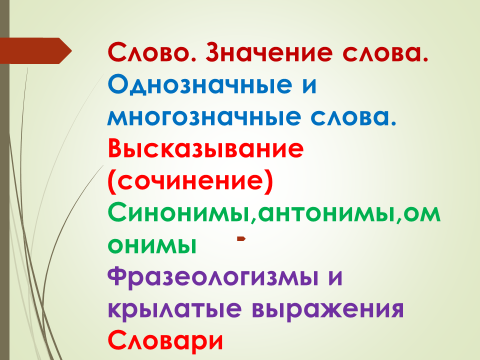 Работа по пройденному материалу по плану.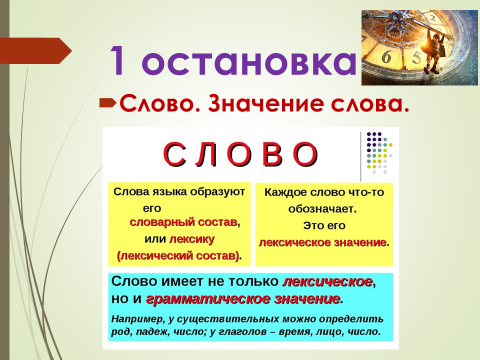 Устно работаем по учебнику стр78Какие значения имеют данные слова?Что ты знаешь об однозначных и многозначных словах?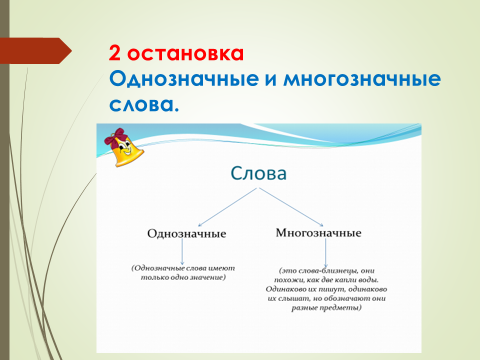 Подготовка руки к письму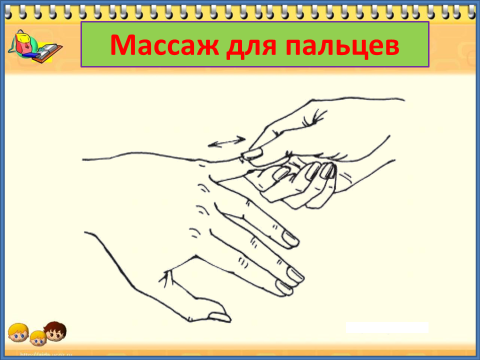 ЗаданиеРаздели слова на 2 группы и запишите в два столбикаКнига, ключ, шорты, фломастер, язык, корень, бокс, рис.Проверка (слайд)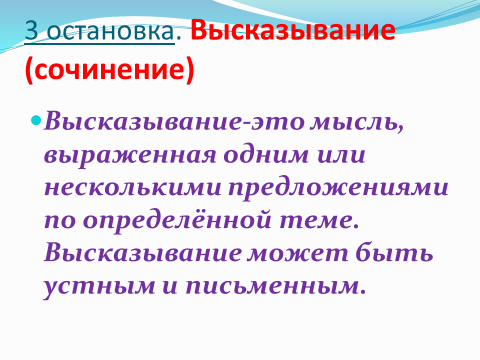 Что такое высказывание?ЗаданиеСобери пословицу.минуту  час  упустишь -потеряешь.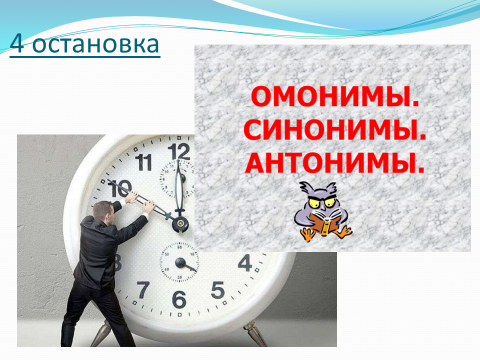 Что такое антонимы?Что такое синонимы?Что такое омонимы?Работа со слайдами.Задание.  Запишите синонимыБольшой____, доктор____,печалится-_____.Динамическая пауза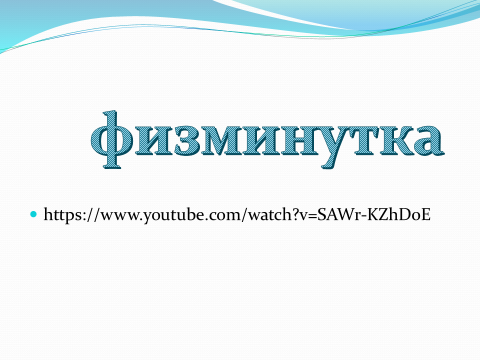 https://www.youtube.com/watch?v=SAWr-KZhD0E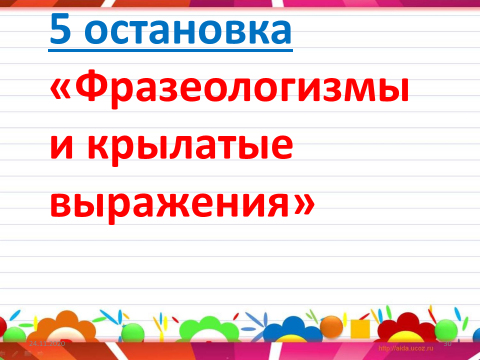 Что такое фразеологизмы?Какие крылатые выражения ты знаешь?ЗаданиеДопиши фразеологизмыВ час по чайной________.Держать язык за _____.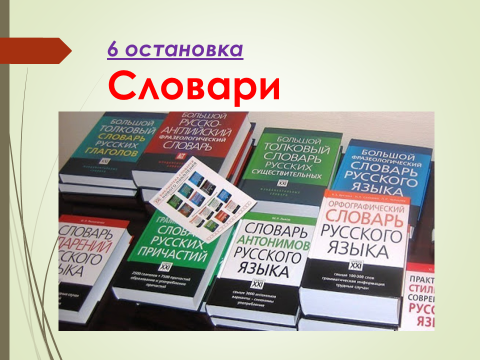 Какие словари вы знаете?Для чего нам нужны словари?ЗаданиеВыполни фонетический разбор словаВек Актуализация жизненного опыта. ЦелеполаганиеПодготовка  к  проверке  уровня  знаний.  Вопросы  на  обобщение материала раздела:  Презентация .Минутка чистописания.Запишите число    25 ноябряВ х р с е к м т я ф     СлайдЗачеркните все глухие согласные и у вас останется слово.-Мы с вами закончили изучать большой раздел -Время. На уроках мы с вами говорили о времени, его измерении, о временах года, как нужно экономно использовать время.Определи лексическое значение слова «время» У него несколько значений. -Что узнали нового по разделу «Время».СлайдыРабота по презентацииСловарная работаКал_ндарь,  мес_ц,  н_деля, с_кунда, д_кабрь, н_ябрь,  ч_тверг, су__ота, _бед, за_тракСегодня мы отправляемся в путешествие   по данному разделу.Работа по пройденному материалу по плану.Устно работаем по учебнику стр78Какие значения имеют данные слова?Что ты знаешь об однозначных и многозначных словах?Подготовка руки к письмуЗаданиеРаздели слова на 2 группы и запишите в два столбикаКнига, ключ, шорты, фломастер, язык, корень, бокс, рис.Проверка (слайд)Что такое высказывание?ЗаданиеСобери пословицу.минуту  час  упустишь -потеряешь.Что такое антонимы?Что такое синонимы?Что такое омонимы?Работа со слайдами.Задание.  Запишите синонимыБольшой____, доктор____,печалится-_____.Динамическая паузаhttps://www.youtube.com/watch?v=SAWr-KZhD0EЧто такое фразеологизмы?Какие крылатые выражения ты знаешь?ЗаданиеДопиши фразеологизмыВ час по чайной________.Держать язык за _____.Какие словари вы знаете?Для чего нам нужны словари?ЗаданиеВыполни фонетический разбор словаВек Актуализация жизненного опыта. ЦелеполаганиеПодготовка  к  проверке  уровня  знаний.  Вопросы  на  обобщение материала раздела:  Презентация .Минутка чистописания.Запишите число    25 ноябряВ х р с е к м т я ф     СлайдЗачеркните все глухие согласные и у вас останется слово.-Мы с вами закончили изучать большой раздел -Время. На уроках мы с вами говорили о времени, его измерении, о временах года, как нужно экономно использовать время.Определи лексическое значение слова «время» У него несколько значений. -Что узнали нового по разделу «Время».СлайдыРабота по презентацииСловарная работаКал_ндарь,  мес_ц,  н_деля, с_кунда, д_кабрь, н_ябрь,  ч_тверг, су__ота, _бед, за_тракСегодня мы отправляемся в путешествие   по данному разделу.Работа по пройденному материалу по плану.Устно работаем по учебнику стр78Какие значения имеют данные слова?Что ты знаешь об однозначных и многозначных словах?Подготовка руки к письмуЗаданиеРаздели слова на 2 группы и запишите в два столбикаКнига, ключ, шорты, фломастер, язык, корень, бокс, рис.Проверка (слайд)Что такое высказывание?ЗаданиеСобери пословицу.минуту  час  упустишь -потеряешь.Что такое антонимы?Что такое синонимы?Что такое омонимы?Работа со слайдами.Задание.  Запишите синонимыБольшой____, доктор____,печалится-_____.Динамическая паузаhttps://www.youtube.com/watch?v=SAWr-KZhD0EЧто такое фразеологизмы?Какие крылатые выражения ты знаешь?ЗаданиеДопиши фразеологизмыВ час по чайной________.Держать язык за _____.Какие словари вы знаете?Для чего нам нужны словари?ЗаданиеВыполни фонетический разбор словаВек Презентация Дети записывают число и буквыДелают выводВыполняют словарную работуРабота с учебником стр78 Разминают пальчикиВыполняют самостоятельноПроверяют по слайдуОтвечают на вопросыПриводят свои примерыКоллективная работаВыполняют физминуткуОтвечают на вопросыСамостоятельно дописывают предложенияДети приводят примерыКонец урока2 минутыИтог урока. Какой раздел мы закончили изучать?Что было нового в этом разделе?Чем вам понравилось наше путешествие?Какая тема из этого раздела вам особенно понравилась?РефлексияЕсли урок вам понравился поставьте смайлик.Самостоятельная работаПройдите тест на платформе МектепИтог урока. Какой раздел мы закончили изучать?Что было нового в этом разделе?Чем вам понравилось наше путешествие?Какая тема из этого раздела вам особенно понравилась?РефлексияЕсли урок вам понравился поставьте смайлик.Самостоятельная работаПройдите тест на платформе МектепИтог урока. Какой раздел мы закончили изучать?Что было нового в этом разделе?Чем вам понравилось наше путешествие?Какая тема из этого раздела вам особенно понравилась?РефлексияЕсли урок вам понравился поставьте смайлик.Самостоятельная работаПройдите тест на платформе МектепОтветы Самооценивание